Scranton School District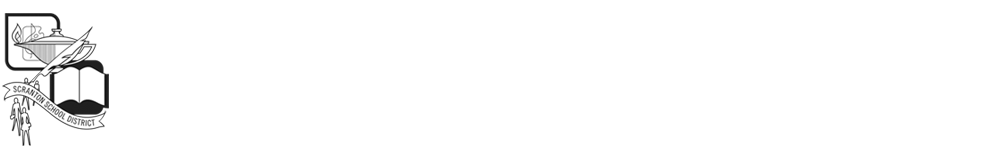 425 N. Washington AvenueScranton, PA 18503Workplace Safety Committee Meeting Minutes06/16/2016A regular meeting of the Scranton School District Workplace Safety Committee was held on June 16, 2016 in the Board Room.Chairperson: Jeff Brazil called the meeting to order at 9:35 AMSecretary: Heather MoranAttendance/Sign InPresent: Chris Lazor, Heather Moran, Jeff Brazil, Joe Walsh, Paula Giordano, Barb Sylvester, Sharon Albert, Terry Whalen, Joe Hanni, John Sinclair, Molly McAuliffe, Tim Wolff, Dave Brudzinski, Fred BresserVisitors:NoneOld Business:Kennedy:There are big holes in the curb at Kennedy (Saginaw Street). There are some concerns that someone may fall and get hurt. Jeff has called the city numerous times about this. Will call again. If the city does not come out to repair we will repair this summer. We have a few projects lined up for the summer so we can include that with the materials that we will be for other things. This is to be repaired by the city. DONEPrescott:PA System We will try to address this during the summer. It is going to be replaced by our IT Department. UPDATE: IT Department is ordering a new PA system. They will be installing it once it arrives.We are looking into a new AC system for the room that houses the computer towers/servers. This information has been relayed to the IT Department. We will be replacing the unit. The outside steps and railings are in really bad shape. We will look at repairing this when replacing the wall. UPDATE: DONEThere is no AC in the computer lab. The room gets really hot with a lot of computers running. West Intermediate:There was a collapse in the sewer line. The sewer company came out and did the necessary repairs. As a result the field is now covered in glass bottles. UPDATE: Field has been cleaned and seededAdams:Fence should be repaired this summer DONEWe are having an issue with the doors in multiple buildings. Doors sound as if they are unlocking. Jeff has spoken with Trigard and there is no easy solution. We have to figure out an alternative method to activate or deactivate the locks. This is very expensive and very complicated. We are limited to certain things due to laws and regulations. Jeff is looking for a company that will be able to provide an affordable solution/replacement. Review of monthly incident reportsStudent at Robert Morris slipped on wet floor.Student at Kennedy was shocked when getting a drink from the water cooler.  After speaking with staff at Kennedy, it was explained that the student opened up the bottom of the water cooler and put his hand in. The electricians have checked the cooler and electrical and it seems to be in safe/working order.Next Meeting:Not scheduled at this timeAdjournment:There being no further business, motion to adjourn – Jeff Brazil @ 9:46 AM Motion seconded – Paula Giordano